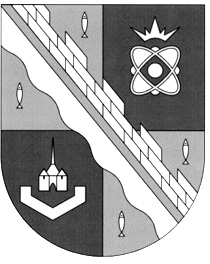                            администрация МУНИЦИПАЛЬНОГО ОБРАЗОВАНИЯ                                             СОСНОВОБОРСКИЙ ГОРОДСКОЙ ОКРУГ  ЛЕНИНГРАДСКОЙ ОБЛАСТИ                             постановление                                                           от 17/09/2021 № 1954О внесении изменений в постановление администрацииСосновоборского городского округа от 28/12/2015 № 3294«Об утверждении реестра муниципальных маршрутоврегулярных перевозок в границах муниципального образованияСосновоборский городской округЛенинградской области»В рамках реализации Федерального закона от 13.07.2015 № 220-ФЗ «Об организации регулярных перевозок пассажиров и багажа автомобильным транспортом и городским наземным электрическим транспортом в Российской Федерации и о внесении изменений в отдельные законодательные акты Российской Федерации» в соответствии с Федеральным законом от 06.10.2003 № 131-ФЗ «Об общих принципах организации местного самоуправления в Российской Федерации», администрация Сосновоборского городского округа п о с т а н о в л я е т:1. Внести изменения в постановление администрации Сосновоборского городского округа от 28/12/2015 № 3294 «Об утверждении реестра муниципальных маршрутов регулярных перевозок в границах муниципального образования Сосновоборский городской округ Ленинградской области»:1.1. Утвердить реестр муниципальных маршрутов пассажирских перевозок на территории муниципального образования Сосновоборский городской округ в новой редакции (Приложение).2. Признать утратившим силу постановление администрации Сосновоборского городского округа от 09/01/2019 № 12 «О внесении изменений в постановление администрации Сосновоборского городского округа от 28/12/2015 № 3294 «Об утверждении реестра муниципальных маршрутов регулярных перевозок в границах муниципального образования Сосновоборский городской округ Ленинградской области»».3. Общему отделу администрации (Смолкина М.С.) обнародовать настоящее постановление на электронном сайте городской газеты «Маяк».4. Отделу по связям с общественностью (пресс–центр) Комитета по общественной безопасности и информации (Бастина Е.А.) разместить настоящее постановление на официальном сайте Сосновоборского городского округа.5. Настоящее постановление вступает в силу со дня официального обнародования.6. Контроль за исполнением настоящего постановления оставляю за собой.Первый заместитель главы администрацииСосновоборского городского округа							    С.Г. ЛютиковИсп. Минакова О.А.гл. спец. отделаэкономического развитияУТВЕРЖДЕНпостановлением администрацииСосновоборского городского округаот 17/09/2021 № 1954(Приложение)РЕЕСТР муниципальных маршрутов(Приложение)РЕЕСТР муниципальных маршрутов(Приложение)РЕЕСТР муниципальных маршрутов(Приложение)РЕЕСТР муниципальных маршрутов(Приложение)РЕЕСТР муниципальных маршрутов(Приложение)РЕЕСТР муниципальных маршрутов(Приложение)РЕЕСТР муниципальных маршрутов(Приложение)РЕЕСТР муниципальных маршрутов(Приложение)РЕЕСТР муниципальных маршрутов(Приложение)РЕЕСТР муниципальных маршрутов(Приложение)РЕЕСТР муниципальных маршрутов(Приложение)РЕЕСТР муниципальных маршрутов(Приложение)РЕЕСТР муниципальных маршрутов(Приложение)РЕЕСТР муниципальных маршрутов(Приложение)РЕЕСТР муниципальных маршрутов(Приложение)РЕЕСТР муниципальных маршрутов(Приложение)РЕЕСТР муниципальных маршрутов(Приложение)РЕЕСТР муниципальных маршрутов(Приложение)РЕЕСТР муниципальных маршрутов(Приложение)РЕЕСТР муниципальных маршрутов(Приложение)РЕЕСТР муниципальных маршрутов(Приложение)РЕЕСТР муниципальных маршрутов(Приложение)РЕЕСТР муниципальных маршрутов(Приложение)РЕЕСТР муниципальных маршрутов(Приложение)РЕЕСТР муниципальных маршрутов(Приложение)РЕЕСТР муниципальных маршрутовпассажирских перевозок на территории муниципального образования Сосновоборский городской округпассажирских перевозок на территории муниципального образования Сосновоборский городской округпассажирских перевозок на территории муниципального образования Сосновоборский городской округпассажирских перевозок на территории муниципального образования Сосновоборский городской округпассажирских перевозок на территории муниципального образования Сосновоборский городской округпассажирских перевозок на территории муниципального образования Сосновоборский городской округпассажирских перевозок на территории муниципального образования Сосновоборский городской округпассажирских перевозок на территории муниципального образования Сосновоборский городской округпассажирских перевозок на территории муниципального образования Сосновоборский городской округпассажирских перевозок на территории муниципального образования Сосновоборский городской округпассажирских перевозок на территории муниципального образования Сосновоборский городской округпассажирских перевозок на территории муниципального образования Сосновоборский городской округпассажирских перевозок на территории муниципального образования Сосновоборский городской округпассажирских перевозок на территории муниципального образования Сосновоборский городской округпассажирских перевозок на территории муниципального образования Сосновоборский городской округпассажирских перевозок на территории муниципального образования Сосновоборский городской округпассажирских перевозок на территории муниципального образования Сосновоборский городской округпассажирских перевозок на территории муниципального образования Сосновоборский городской округпассажирских перевозок на территории муниципального образования Сосновоборский городской округпассажирских перевозок на территории муниципального образования Сосновоборский городской округпассажирских перевозок на территории муниципального образования Сосновоборский городской округпассажирских перевозок на территории муниципального образования Сосновоборский городской округпассажирских перевозок на территории муниципального образования Сосновоборский городской округпассажирских перевозок на территории муниципального образования Сосновоборский городской округпассажирских перевозок на территории муниципального образования Сосновоборский городской округРегистрационный номер маршрута регулярных перевозокПорядковый номер маршрута регулярных перевозокНаименование маршрута регулярных перевозок (наименования начального остановочного пункта и конечного остановочного пункта по маршруту регулярных перевозок или наименование поселений, в границах которых расположены начальный остановочный пункт и конечный остановочный пункт по маршруту)Наименования промежуточных остановочных пунктов по маршруту регулярных перевозок или наименования поселений, в границах которых расположены промежуточные остановочные пунктыНаименования улиц, автомобильных дорог, по которым предполагается движение транспортных средств между остановочными пунктами по маршруту регулярных перевозокПротяженность маршрута регулярных перевозок, кмПорядок посадки и высадки пассажировВид регулярных перевозокВид транспортного средстваКласс транспортного средстваМаксимальное количество транспортных средств каждого классаМаксимальное количество транспортных средств каждого классаМаксимальное количество транспортных средств каждого классаМаксимальное количество транспортных средств каждого классаМаксимальное количество транспортных средств каждого классаЭкологические характеристики транспортных средствДата начала осуществления регулярных перевозокНаименование, место нахождения юридического лица, фамилия, имя и, если имеется, отчество индивидуального предпринимателя (в том числе участников договора простого товарищества), осуществляющих перевозки по маршруту регулярных перевозокДни отправленияРасписание для начального остановочного пункта и конечного остановочного пункта каждого межмуниципального маршрута регулярных перевозок Расписание для начального остановочного пункта и конечного остановочного пункта каждого межмуниципального маршрута регулярных перевозок Расписание для начального остановочного пункта и конечного остановочного пункта каждого межмуниципального маршрута регулярных перевозок Расписание для начального остановочного пункта и конечного остановочного пункта каждого межмуниципального маршрута регулярных перевозок Расписание для начального остановочного пункта и конечного остановочного пункта каждого межмуниципального маршрута регулярных перевозок Расписание для начального остановочного пункта и конечного остановочного пункта каждого межмуниципального маршрута регулярных перевозок Дата и номер государственного или муниципального контракта, свидетельства об осуществлении перевозок по маршруту регулярных перевозок, договораРегистрационный номер маршрута регулярных перевозокПорядковый номер маршрута регулярных перевозокНаименование маршрута регулярных перевозок (наименования начального остановочного пункта и конечного остановочного пункта по маршруту регулярных перевозок или наименование поселений, в границах которых расположены начальный остановочный пункт и конечный остановочный пункт по маршруту)Наименования промежуточных остановочных пунктов по маршруту регулярных перевозок или наименования поселений, в границах которых расположены промежуточные остановочные пунктыНаименования улиц, автомобильных дорог, по которым предполагается движение транспортных средств между остановочными пунктами по маршруту регулярных перевозокПротяженность маршрута регулярных перевозок, кмПорядок посадки и высадки пассажировВид регулярных перевозокВид транспортного средстваКласс транспортного средстваособо малый классмалый класссредний классбольшой классособо большой классЭкологические характеристики транспортных средствДата начала осуществления регулярных перевозокНаименование, место нахождения юридического лица, фамилия, имя и, если имеется, отчество индивидуального предпринимателя (в том числе участников договора простого товарищества), осуществляющих перевозки по маршруту регулярных перевозокДни отправленияНаименование начального остановочного пунктаВремя отправления рейсов в прямом направлении (по рабочим дням)Время отправления рейсов в прямом направлении (по выходным дням)Наименование конечного остановочного пунктаВремя отправления рейсов в обратном направлении  (по рабочим дням)Время отправления рейсов в обратном направлении  (по выходным дням)Дата и номер государственного или муниципального контракта, свидетельства об осуществлении перевозок по маршруту регулярных перевозок, договора123456789101112131415161718192021222324252612АТП - 7 мкр. - АТП (кольцевой)АТП - ул.Молодежная - маг."Москва" - ул.Парковая 16 - ул.Парковая 44 - Парковая 74 - дер.Устье - часовня - мэрия - цен. почта - с/к "Малахит - маг. "Балтика" - дет.поликлиника - гор. поликлиника - д/к "Строитель" - ул.Солнечная - цен. почта - мэрия - дер.Устье - ул.Парковая 74 - ул.Парковая 44 --Парковая 16 - маг."Москва" - ул.Молодежная – АТПАТП - ул.Молодежная - маг."Москва" - ул.Парковая 16 - ул.Парковая 44 - Парковая 74 - дер.Устье - часовня - мэрия - цен. почта - маг. "Сосновый Бор" - дет.поликлиника - гор. поликлиника - д/к "Строитель" - ул.Солнечная - цен. почта - мэрия - дер.Устье - ул.Парковая 74 - ул.Парковая 44 - Парковая 16 - маг."Москва" - ул.Молодежная – АТП. (для автобусов, согласно расписания в 7.10 и 8.20)ул.Молодежная - пр. Героев - ул.Парковая - ул.Ленинградская - ул.Комсомольская - ул.Космонавтов - ул.Солнечная - ул.50лет Октября - ул.Ленинградская - ул.Парковая - пр.Героев -ул.Молодежнаяул. Молодежная - пр. Героев - ул. Парковая - ул. Ленинградская – 50 лет Октября – ул. Комсомольская – ул. Космонавтов -  ул. Солнечная - ул.50лет Октября - ул. Ленинградская - ул. Парковая - пр. Героев -ул. Молодежная (для автобусов, согласно расписания в 7.10 и 8.20)14,4посадка и высадка пассажиров на остановочных пунктах регулярного автобусного маршрутапо регулируемым тарифамавтобуссредний, большой11401.01.2021ООО «Ленинградская АЭС-Авто». Г. Сосновый Бор, Копорское шоссе, д. 101ежедневноАТП7.10; 8.20; 12.30; 13.40; 16.40; 17.4010.00 (октябрь – апрель); 12.00; 15.40хххМУНИЦИПАЛЬНЫЙ КОНТРАКТ № 0145300000120000306-01 от 26.11.2020г.23С.Бор - НИТИАТП - ул.Молодежная - маг."Москва" - маг."Природа" - д/к "Строитель" - ул.Солнечная - маг."Сосновый Бор" -- маг."Балтика" - Пож. депо - хлеб/завод - УАТ - УПТК - УЭС - УПП - ОБМО – здание 777 - АЭСI – Пож. депо АЭС - АЭС II (зд-е 609) – конечная АЭС II – Насосная НИТИ – НИТИ (пл. 15)ул.Молодежная - пр.Героев - ул.Космонавтов - ул.Солнечная - ул. 50 лет Октября - ул.Комсомольская - ул.Ленинградская - Копорское шоссе - а/дорога А-121 - проезд на пл.1513,1посадка и высадка пассажиров на остановочных пунктах регулярного автобусного маршрутапо регулируемым тарифамавтобусбольшой, особо большой551, 2, 3, 401.01.2021ООО «Ленинградская АЭС-Авто». Г. Сосновый Бор, Копорское шоссе, д. 101ежедневноАТП8.10; 8.25; 8.40; 9.10; 9.30 (октябрь – апрель); 10.00; 10.25; 10.50; 11.10; 11.45; 12.20; 12.50; 13.25; 13.55; 14.20; 14.45; 15.00; 17.05; 17.25; 18.20; 19.358.25; 9.20; 10.30; 11.30; 12.40; 14.00; 16.10; 17.35НИТИ8.45 (май-авг.); 8.55 (сент.-апр.); 9.05; 9.20; 9.45; 10.10 (октябрь – апрель); 10.40; 11.05; 11.30; 11.50; 12.20; 13.00; 13.30; 14.05; 14.35; 15.00; 15.20; 15.35; 17.40; 18.00; 19.00; 20.109.00; 9.55; 11.05; 12.05; 13.20; 14.40; 16.50; 18.05МУНИЦИПАЛЬНЫЙ КОНТРАКТ № 0145300000120000306-01 от 26.11.2020г.34,4ААТП (кольцевой)АТП - ул.Молодежная - маг."Москва" - маг."Природа" - Поликлиника- маг."Балтика" - маг. "Воронеж" - цен. почта - ул.Солнечная - ДК "Строитель" - маг."Природа" - маг."Москва" - ул.Молодежная - АТПул.Молодежная - пр.Героев - ул.Космонавтов - ул.Комсомольская - ул.Ленинградская - 50 лет Октября - ул.Солнечная - ул.Космонавтов - пр.Героев - ул. Молодежная9,2посадка и высадка пассажиров на остановочных пунктах регулярного автобусного маршрутапо регулируемым тарифамавтобусмалый, средний, большой111401.01.2021ООО «Ленинградская АЭС-Авто». Г. Сосновый Бор, Копорское шоссе, д. 101ежедневноАТП7.35; 7.55; 8.35; 10.15; 12.05; 12.35; 13.45; 15.25; 16.1010.55; 11.40; 12.10; 12.50; 13.30; 14.10; 16.30; 17.05; 17.45; 18.15; 19.00хххМУНИЦИПАЛЬНЫЙ КОНТРАКТ № 0145300000120000306-01 от 26.11.2020г.45АТП - ж/д вокзалАТП - ул.Молодежная - маг."Москва" - маг."Природа" - ДК "Строитель" - ул.Солнечная - маг."Сосновый Бор" - маг."Балтика" - Пож. депо - вокзал (ст. Калище)ул.Молодежная - пр. Героев - ул. Космонавтов - ул. Солнечная - ул. 50 лет Октября - ул.Комсомольская - ул.Ленинградская - Вокзальный проезд6посадка и высадка пассажиров на остановочных пунктах регулярного автобусного маршрутапо регулируемым тарифамавтобуссредний, большой222, 3, 401.01.2021ООО «Ленинградская АЭС-Авто». Г. Сосновый Бор, Копорское шоссе, д. 101аежедневноАТП0.304.45; 5.50; 7.15; 9.00; 10.45; 13.00; 14.55; 16.55; 18.45; 20.50; 22.400.304.45; 5.50; 7.20; 9.00; 10.45; 13.00; 14.55; 16.55; 18.45; 20.50; 22.40Ж/д вокзал0.50; 5.00; 6.20; 7.55; 9.35; 11.10; 13.30; 15.25; 17.35; 19.10; 21.15; 23.05; 23.500.50; 5.00; 6.20; 7.55; 9.35; 11.10; 13.30; 15.25; 17.35; 19.10; 21.15; 23.05; 23.50МУНИЦИПАЛЬНЫЙ КОНТРАКТ № 0145300000120000306-01 от 26.11.2020г.56АТП - ж/д вокзалАТП - ТЦ "Ленинград" - ул. Кр. Фортов  1 – ул. Кр. Фортов 17 – ул. Парковая 16 – ул. Парковая 44 – ул. Парковая 74 - биостанция - мэрия - цен. почта - с/к "Малахит" - пож. депо - вокзал (ст. Калище)ул.Молодежная - ул.Солнечная - ул. Кр. Фортов - пр.Героев - ул.Ленинградская - Вокзальный проезд7,5посадка и высадка пассажиров на остановочных пунктах регулярного автобусного маршрутапо регулируемым тарифамавтобусмалый, средний113, 401.01.2021ООО «Ленинградская АЭС-Авто». Г. Сосновый Бор, Копорское шоссе, д. 101ежедневноАТП5.50; 7.10; 8.55 (октябрь – апрель); 14.50; 16.507.10; 8.55 (октябрь – апрель); 14.50; 16.50Ж/д вокзал6.20; 7.55; 9.35 (октябрь – апрель); 15.25; 17.357.55; 9.35 (октябрь – апрель); 15.25; 17.35МУНИЦИПАЛЬНЫЙ КОНТРАКТ № 0145300000120000306-01 от 26.11.2020г.67АТП - пл. 80 кмАТП - маг."Пятерочка" - школа № 7 - ул.Машиностроителей 2 - т. ц. «Карусель»- ул. Кр. Фортов 20 - маг."Моряк" - взрос. поликлиника - дет. поликлиника - СЭС - пл.80 кмул.Молодежная - ул.Машиностроителей - ул. Кр. Фортов - ул.Солнечная - ул.Космонавтов - ул.Комсомольская - ул.Петра Великого - пл. 80 км6,6посадка и высадка пассажиров на остановочных пунктах регулярного автобусного маршрутапо регулируемым тарифамавтобусбольшой22, 301.01.2021ООО «Ленинградская АЭС-Авто». Г. Сосновый Бор, Копорское шоссе, д. 101аежедневноАТП5.55; 7.20; 9.00; 10.40; 11.50; 13.00; 14.55; 16.05; 16.35; 16.55; 18.45; 20.405.55; 7.20; 9.00; 10.40; 11.50; 13.00; 14.55; 16.05; 16.35; 16.55; 18.45; 20.4080 км6.20; 7.50; 9.30; 11.10; 12.15; 13.25; 15.20; 16.35; 16.55; 17.30; 19.10; 21.056.20; 7.50; 9.30; 11.10; 12.15; 13.25; 15.20; 16.35; 16.55; 17.30; 19.10; 21.05МУНИЦИПАЛЬНЫЙ КОНТРАКТ № 0145300000120000306-01 от 26.11.2020г.710АС.Бор - сад. "Дружба"АТП – ул. Молодежная – маг. « Москва»- маг.  «Природа»- ДК - ул. Солнечная – почта - с/к Малахит - пож. депо – х/завод – АЗС «Газпром» - дер. Ракопежи –сад. Энергетик - сад. «Березовая Роща» – сад. «Дружба»ул.Молодежная - пр.Героев - ул.Космонавтов - ул.Солнечная  - ул. 50 лет Октября - ул.Ленинградская -- Копорское шоссе - а/дорога "С.Бор - Глобицы" - проезд на сад."Б.Роща" – сад. «Дружба»12,4посадка и высадка пассажиров на остановочных пунктах регулярного автобусного маршрутапо регулируемым тарифамавтобусбольшой22, 301.01.2021ООО «Ленинградская АЭС-Авто». Г. Сосновый Бор, Копорское шоссе, д. 101ежедневноАТП8.30; 9.00 (сад. «Энергетик») (май – сентябрь); 9.35; 10.00 (сад. «Энергетик») (май – сентябрь); 13.10; 15.40; 17.55; 19.20 (май-сент.); 21.40 (май-авг.)8.00; 8.30 (до сад. «Энергетик») (май – сентябрь); 9.10; 10.00 (до сад. «Энергетик») (май – сентябрь); 10.35; 11.40; 14.45; 15.50; 17.20; 19.25; 20.45 (май-сент.); 21.45 (май-авг.)Сад. "Дружба"9.10; 9.30 (от сад. «Энергетик») (май – сентябрь); 10.15; 10.30 (от сад. «Энергетик») (май – сентябрь); 13.50; 16.20; 18.35; 20.00 (май-сент.); 22.15 (май-авг.)8.40; 9.00 (от сад. «Энергетик») (май – сентябрь); 9.50; 10.30 (от сад. «Энергетик») (май – сентябрь); 11.15; 12.20; 15.25; 16.30; 18.00; 20.05; 21.20 (май-сент.); 22.15 (май-авг.)МУНИЦИПАЛЬНЫЙ КОНТРАКТ № 0145300000120000306-01 от 26.11.2020г.811С.Бор - сад. "Строитель"АТП – ул. Молодежная – маг. « Москва»- маг. «Природа»- ДК - ул. Солнечная – ц.почта- с/к Малахит - пож. депо – х/завод – АЗС «Газпром» - п. Смольнинский - сад. "Ромашка" - к-р Новокалищенский - сад. "Рябина" - сад. "Строитель"ул.Молодежная  - пр.Героев - ул.Космонавтов - ул.Солнечная - ул. 50 лет Октября  - ул.Ленинградская --Копорское шоссе - а/дорога "С.Бор - Глобицы" - а/дорога на сад."Строитель"16,1посадка и высадка пассажиров на остановочных пунктах регулярного автобусного маршрутапо регулируемым тарифамавтобусбольшой, особо большой222, 301.01.2021ООО «Ленинградская АЭС-Авто». Г. Сосновый Бор, Копорское шоссе, д. 101ежедневноАТП6.25; 8.20; 9.45; 12.20; 14.00; 17.40; 20.00; 21.308.20; 9.40; 11.00; 13.30; 16.40; 18.00; 19.10; 20.20; 21.40сад. "Строитель"7.00; 9.00; 10.25; 13.00; 14.40; 18.20; 20.35; 22.009.00; 10.20; 11.40; 14.10; 17.20; 18.40; 19.40; 21.00; 22.10МУНИЦИПАЛЬНЫЙ КОНТРАКТ № 0145300000120000306-01 от 26.11.2020г.912С.Бор - д. ЛиповоАТП - ул.Молодежная - маг."Москва" - маг."Природа" - ДК "Строитель" - ул. Солнечная - маг."Сосновый Бор" - маг."Балтика" - маг."Воронеж" - цен. почта(ВНИПИЭТ) - мэрия - Биостанция - Устье - ГОИ – маг. «Лента» - дер.Ручьи - дер.Липовоул.Молодежная - пр.Героев - ул.Космонавтов - ул.Солнечная - ул. 50 лет Октября - ул.Комсомольская - ул.Ленинградская - а/дорога А 12110,3посадка и высадка пассажиров на остановочных пунктах регулярного автобусного маршрутапо регулируемым тарифамавтобуссредний, большой112, 3, 401.01.2021ООО «Ленинградская АЭС-Авто». Г. Сосновый Бор, Копорское шоссе, д. 101аежедневноАТП6.40; 7.40; 9.25; 10.35; 11.35; 12.40; 13.35;14.15; 16.40; 17.50; 18.556.40; 7.40; 10.10; 12.20; 14.40; 16.40д. Липово7.10; 8.10; 9.55; 11.05; 12.05; 13.10; 14.05; 14.45; 17.10; 18.20; 19.257.10; 8.05; 10.40; 12.50; 15.10; 17.10МУНИЦИПАЛЬНЫЙ КОНТРАКТ № 0145300000120000306-01 от 26.11.2020г.1015АТП - Воинская часть - (кольцевой)АТП - маг."Пятерочка" - школа №7 - ул.Машиностроителей 2 – т.ц. «Карусель» - маг."Природа" - ДК "Строитель" - ул.Солнечная - маг. "Сосновый Бор" - дет.поликлиника - СЭС - коттеджи - воин. часть - ул.Мира - Пож. депо - маг."Балтика" - маг. "Сосновый Бор" - ул.Солнечная - ДК "Строитель" - маг."Природа" - ул. Кр. Фортов 41 - ул.Машиностроителей 4 - школа №6 - маг."Пятерочка" - АТПул.Молодежная - ул.Машиностроителей  - ул. Кр. Фортов - пр.Героев  - ул.Космонавтов - ул.Солнечная - ул.50лет Октября - ул.Комсомольская - ул.Петра Великого - пр.Александра Невского - Копорское шоссе –ул. Ленинградская – ул. Комсомольская –ул. 50лет Октября- ул. Солнечная – ул. Космонавтов – пр. Героев – ул. Красных Фортов - ул. Машиностроителей – ул. Молодежная15,9посадка и высадка пассажиров на остановочных пунктах регулярного автобусного маршрутапо регулируемым тарифамавтобуссредний, большой223, 401.01.2021ООО «Ленинградская АЭС-Авто». Г. Сосновый Бор, Копорское шоссе, д. 101ежедневноАТП7.10; 8.02; 9.40; 10.30; 11.30; 12.45; 14.05; 15.10; 16.00; 16.45; 17.45ххххМУНИЦИПАЛЬНЫЙ КОНТРАКТ № 0145300000120000306-01 от 26.11.2020г.1120С.Бор - д. Н. КалищеАТП - ул. Молодежная - маг. « Москва» - маг."Природа" - ДК- ул. Солнечная - цен. почта - с/к Малахит – пож. депо - дер.Ст.Калище - ф."Роса" - сад."Березка" - дер. Нов. Калищеул.Молодежная - пр.Героев  - ул.Космонавтов - ул.Солнечная - ул. 50 лет Октября - ул.Ленинградская  - Копорское шоссе - а/дорога "Форт - Коваши"10,8посадка и высадка пассажиров на остановочных пунктах регулярного автобусного маршрутапо регулируемым тарифамавтобуссредний, большой222, 3, 401.01.2021ООО «Ленинградская АЭС-Авто». Г. Сосновый Бор, Копорское шоссе, д. 101ежедневноАТП9.40; 12.40; 15.20; 18.05; 19.40; 21.509.15; 10.10; 11.10; 14.30; 16.45; 18.20; 19.35; 20.35; 21.35д. Н. Калище10.10; 13.10; 15.50; 18.35; 20.10; 22.209.45; 10.40; 11.40; 15.00; 17.15; 18.50; 20.05; 21.05; 22.00МУНИЦИПАЛЬНЫЙ КОНТРАКТ № 0145300000120000306-01 от 26.11.2020г.12АТП - СПС «Балтика»АТП – СПС «Балтика»АТП - ул. Молодежная - маг. "Москва" - маг. "Природа" - д/к "Строитель" - ул. Солнечная - маг. "Сосновый Бор" - маг. "Балтика" - Пож. депо – СПС «Балтика»ул. Молодежная - пр. Героев - ул. Космонавтов - ул. Солнечная - ул. 50 лет Октября - ул. Комсомольская - ул. Ленинградская - Копорское шоссе - а/дорога до СПС «Балтика»11,2посадка и высадка пассажиров на остановочных пунктах регулярного автобусного маршрутапо регулируемым тарифамавтобусОсобо малого класса1520.09.2021ООО «ЭЛИСТРАНС»ежедневноАТП7.20;9.00; 14.00;18.00;19.207.20;9.00; 14.00;18.00;19.20СПС «Балтика»8.05;9.45;14.45;8.45;20.058.05;9.45;14.45;8.45;20.05Муниципальный контракт № 20/21 от 15.09.2021г.